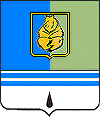 ПОСТАНОВЛЕНИЕАДМИНИСТРАЦИИ ГОРОДА КОГАЛЫМАХанты-Мансийского автономного округа – ЮгрыОт «_26_»_  февраля  _ 2013 г.				               № _474О внесении измененияв постановление Мэра городаот 23.04.2004 №92В связи с кадровыми изменениями в составе членов Комиссии по предупреждению и ликвидации чрезвычайных ситуаций и обеспечению пожарной безопасности Администрации города Когалыма, утвержденной постановлением Мэра города Когалыма от 23.04.2004 №92:1. В постановление Мэра города Когалыма от 23.04.2004 №92                      «О комиссии по предупреждению и ликвидации чрезвычайных ситуаций и обеспечению пожарной безопасности» (далее - Постановление) внести следующее изменение:1.1. Приложение 2 к Постановлению изложить в новой редакции согласно приложению к настоящему постановлению.2. Постановление Администрации города Когалыма от 23.03.2012 №673 «О внесении изменения в постановление Мэра города от 23.04.2004 №92» признать утратившим силу.3. Опубликовать настоящее постановление и приложение к нему в печатном издании и разместить на официальном сайте Администрации города Когалыма в сети Интернет (www.admkogalym.ru).4. Контроль за выполнением постановления возложить на заместителя Главы города Когалыма С.В.Подивилова.Глава города Когалыма						С.Ф.КакоткинСогласовано:зам. Главы города				С.В.Подивиловзам. Главы города				Т.И.Черныхзам. Главы города				О.В.Мартыновазам. Главы города				Т.В.Новоселовапредседатель КУМИ				Р.Р.Кабированачальник ЮУ					И.А.Леонтьеваначальник ОО ЮУ				С.В.Панованачальник отдела ОпоДГОиЧС		В.М.ПантелеевПодготовлено:спец. - эксперт ОпоДГОиЧС			С.А.ЛарионовРазослать: членам комиссии, УИР, газета, Сабуров.Приложениек постановлению Администрациигорода Когалымаот 26.02.2013 №474СОСТАВКОМИССИИ ПО ПРЕДУПРЕЖДЕНИЮ И ЛИКВИДАЦИИ ЧРЕЗВЫЧАЙНЫХ СИТУАЦИЙ И ОБЕСПЕЧЕНИЮ ПОЖАРНОЙ БЕЗОПАСНОСТИ АДМИНИСТРАЦИИ ГОРОДА КОГАЛЫМАПодивиловСергей Викторович-заместитель Главы города Когалыма, председатель комиссии;СафиуллинРустам Ринадович-начальник Когалымского гарнизона пожарной охраны, заместитель председателя комиссии             (по согласованию);ПантелеевВасилий Михайлович-начальник отдела по делам гражданской обороны и чрезвычайным ситуациям Администрации города Когалыма, заместитель председателя комиссии;ЛарионовСергей Александрович-специалист-эксперт отдела по делам гражданской обороны и чрезвычайным ситуациям Администрации города Когалыма, секретарь комиссии;Члены Комиссии:Члены Комиссии:Члены Комиссии:ЧерныхТатьяна Ивановна-заместитель Главы города Когалыма;МартыноваОльга Валентиновна-заместитель Главы города Когалыма;НовоселоваТатьяна Владимирова-заместитель Главы города Когалыма;КабироваРимма Раисовна-председатель комитета по управлению муниципальным имуществом Администрации города Когалыма;ПетряеваНаталья Владимировна-начальника отдела по вопросам здравоохранения Администрации города Когалыма;ЗамерловРоман Евгеньевич-первый заместитель генерального директора – главный инженер территориально-производственного предприятия «Когалымнефтегаз» общества с ограниченной  ответственностью «ЛУКОЙЛ – Западная Сибирь» (по согласованию);ЕмельяненкоИгорь Александровичначальник четвертого отделения регионального управления федеральной службы безопасности службы Ханты-Мансийского автономного округа по Тюменской области (по согласованию);ДоронинИгорь Юрьевич-начальник Отдела Министерства внутренних дел России по городу Когалыму (по согласованию);КравченкоСергей Анатольевич-начальник Отдела надзорной деятельности по городу Когалыму Управления надзорной деятельности Главного управления Министерства Российской Федерации по делам гражданской обороны, чрезвычайным ситуациям и ликвидации последствий стихийных бедствий по Ханты-Мансийскому автономному округу – Югре (по согласованию);ЛукиновАндрей Витальевич-главный врач Муниципального бюджетного лечебно-профилактического учреждения «Когалымская городская больница»                          (по согласованию);МорозовАлександр Александрович-директор Муниципального казенного учреждения «Управление жилищно-коммунального хозяйства города Когалыма»               (по согласованию);КузьмичевАндрей Владимирович-директор муниципального казенного учреждения «Единая дежурно-диспетчерская служба города Когалыма» (по согласованию);АриевМаксим Геннадьевич-временно исполняющий обязанности начальника федерального государственного казенного учреждения «3 отряд федеральной противопожарной службы по Ханты-Мансийскому автономному округу - Югре»             (по согласованию);СупоневПетр Довыдович-начальник территориального отдела управления федеральной службы по надзору в сфере защиты прав потребителей и благополучия человека по Ханты-Мансийскому автономному округу – Югре в городе Когалыме (по согласованию).